Last worksheet!!! Trace and color the trees. 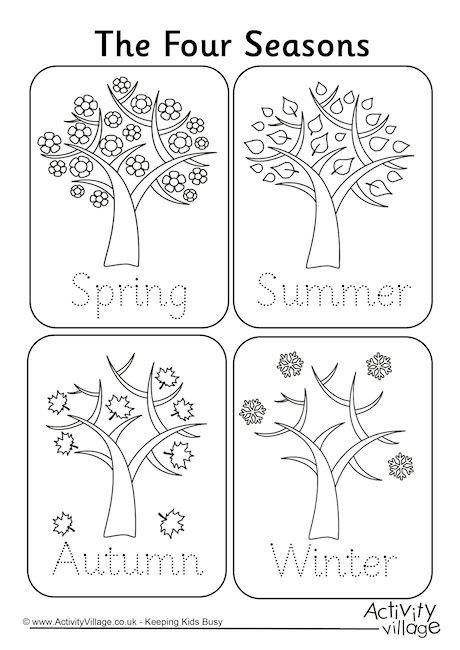 See you on Monday!!!    Lots of kissesssssss!!!!